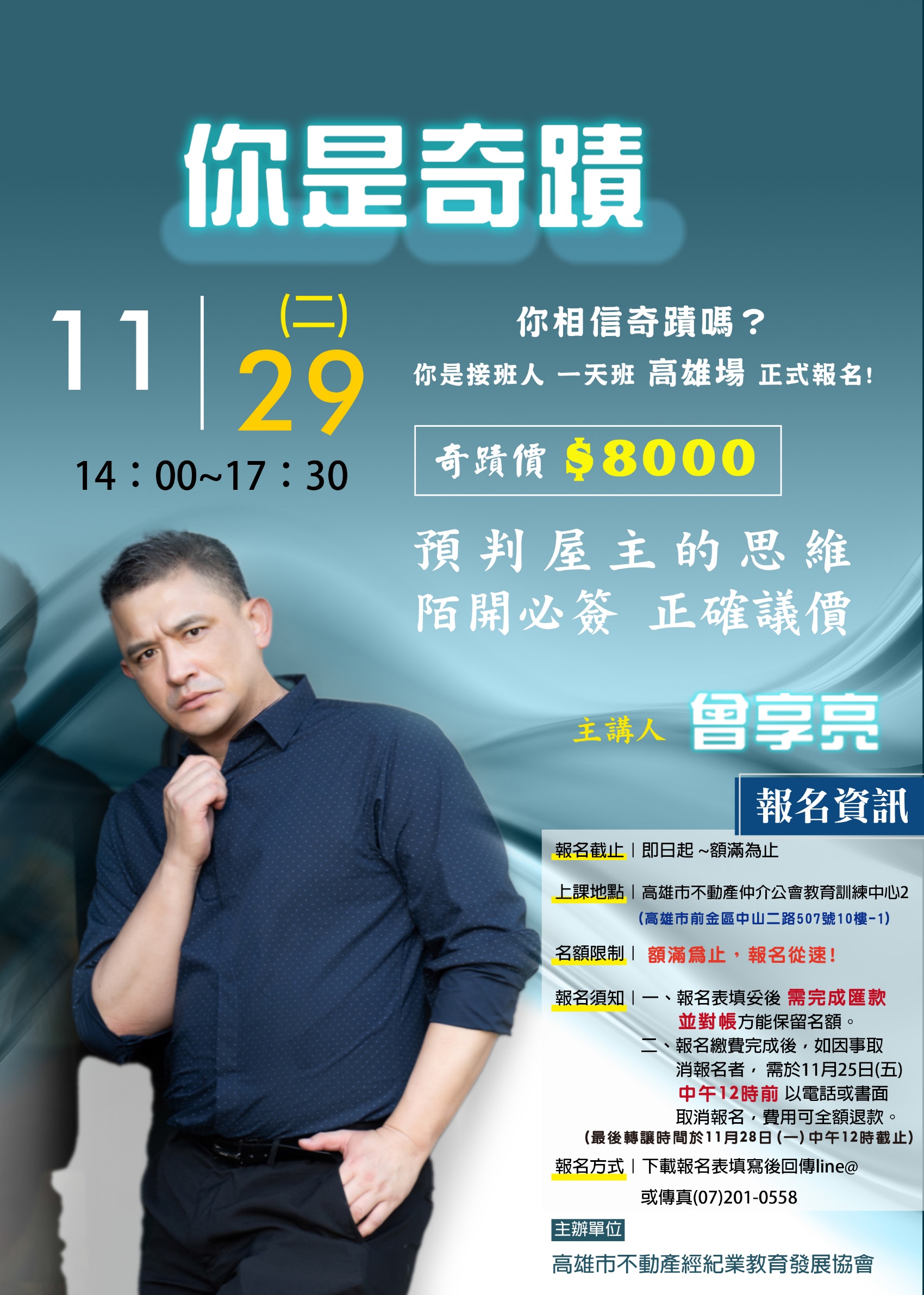 高雄市不動產經紀業教育發展協會111年度 你是奇蹟-誰是接班人壹、課程主題：你是奇蹟-誰是接班人一日班貳、課程日期：111/11/29（星期二）參、課程時間：下午14:00~17:30（共3.5小時）肆、上課地點：高雄市前金區中山二路507號10樓之1（高雄市不動產仲介經紀商業同業公會訓練中心2）伍、參與對象：不動產仲介人員、不動產開發人員、法拍人員及其他相關產業人員陸、報名人數：額滿為止，報名從速!柒、課程費用：新台幣$8,000元捌、主辦單位：高雄市不動產經紀業教育發展協會玖、協辦單位：高雄市不動產仲介經紀商業同業公會-------請於111/11/25(五)前填妥傳真至(07)201-0558或Line予公會，以利會務人員彙整--------- 注意事項 請多留意 ① 報名繳費完成，如因有事取消報名者，需於11/25(五)中午12點前，以電話(07)201-0669或LINE取消報名，費用可全額退款/若因確診以致無法授課，請提供個人居家隔離書，費用可全額退款/無故缺席者將不予退費。報名繳費完成後，於11/25(五)中午12時後，如因有事取消報名者，僅得轉讓課程名額於他人，不予退費/最後轉讓時間於11/28(一)中午12點前截止。匯款帳號【銀行名稱】華南銀行(008) 苓雅分行【帳號戶名】高雄市不動產經紀業教育發展協會【銀行帳號】704-100-211-527***請於三日內匯款完成，並於完成匯款後來電告知或Line@回覆告知帳號後五碼***公司名稱：公司名稱：加盟名稱：編號姓    名姓    名性    別職    稱職    稱職    稱手機號碼01□男、□女02□男、□女03□男、□女04□男、□女05□男、□女